ПредметИнформатикаИнформатикаКлассКласс6Тема урокаРазнообразие отношений объектов и их множеств. Отношения между множествами. Практическая работа №3. "Повторяем возможности графического редактора – инструменты создания графических объектов" (задания 1-3).Разнообразие отношений объектов и их множеств. Отношения между множествами. Практическая работа №3. "Повторяем возможности графического редактора – инструменты создания графических объектов" (задания 1-3).Разнообразие отношений объектов и их множеств. Отношения между множествами. Практическая работа №3. "Повторяем возможности графического редактора – инструменты создания графических объектов" (задания 1-3).Разнообразие отношений объектов и их множеств. Отношения между множествами. Практическая работа №3. "Повторяем возможности графического редактора – инструменты создания графических объектов" (задания 1-3).Разнообразие отношений объектов и их множеств. Отношения между множествами. Практическая работа №3. "Повторяем возможности графического редактора – инструменты создания графических объектов" (задания 1-3).Планируемые образовательные результатыПланируемые образовательные результатыПланируемые образовательные результатыПланируемые образовательные результатыПланируемые образовательные результатыПланируемые образовательные результатыПредметныеПредметныеМетапредметныеМетапредметныеЛичностныеЛичностныепредставления об отношениях между объектами;представления об отношениях между объектами;ИКТ-компетентность (основные умения работы в графическом редакторе);умение выявлять отношения, связывающие данный объект с другими объектами;ИКТ-компетентность (основные умения работы в графическом редакторе);умение выявлять отношения, связывающие данный объект с другими объектами;понимание значения навыков работы на компьютере для учебы и жизни, умение задавать вопросы, обращаться за помощью; определять общую цель и пути ее достижения.понимание значения навыков работы на компьютере для учебы и жизни, умение задавать вопросы, обращаться за помощью; определять общую цель и пути ее достижения.Решаемые учебные проблемы Решаемые учебные проблемы Решаемые учебные проблемы 1) закрепить представления об объектах и их признаках;2) рассмотреть примеры отношений между объектами (между двумя объектами, между объектом и множеством);3) рассмотреть примеры отношений между множествами;4) актуализация умений работы в простом графическом редакторе – инструменте создания графических объектов.1) закрепить представления об объектах и их признаках;2) рассмотреть примеры отношений между объектами (между двумя объектами, между объектом и множеством);3) рассмотреть примеры отношений между множествами;4) актуализация умений работы в простом графическом редакторе – инструменте создания графических объектов.1) закрепить представления об объектах и их признаках;2) рассмотреть примеры отношений между объектами (между двумя объектами, между объектом и множеством);3) рассмотреть примеры отношений между множествами;4) актуализация умений работы в простом графическом редакторе – инструменте создания графических объектов.Основные понятия, изучаемые на урокеОсновные понятия, изучаемые на урокеОсновные понятия, изучаемые на урокеОтношение;Схема отношения;Схема состава;Круги Эйлера.Отношение;Схема отношения;Схема состава;Круги Эйлера.Отношение;Схема отношения;Схема состава;Круги Эйлера.Вид используемых на уроке средств ИКТВид используемых на уроке средств ИКТВид используемых на уроке средств ИКТперсональный компьютер (ПК) учителя, мультимедийный проектор, экран; ПК учащихся.презентация «Отношения объектов и их множеств», созданная средствами MicrosoftOfficePowerPointhttp://metodist.lbz.ru/authors/informatika/3/eor6.phpперсональный компьютер (ПК) учителя, мультимедийный проектор, экран; ПК учащихся.презентация «Отношения объектов и их множеств», созданная средствами MicrosoftOfficePowerPointhttp://metodist.lbz.ru/authors/informatika/3/eor6.phpперсональный компьютер (ПК) учителя, мультимедийный проектор, экран; ПК учащихся.презентация «Отношения объектов и их множеств», созданная средствами MicrosoftOfficePowerPointhttp://metodist.lbz.ru/authors/informatika/3/eor6.phpОбразовательные интернет-ресурсыОбразовательные интернет-ресурсыОбразовательные интернет-ресурсыhttp://files.school-collection.edu.ruhttp://files.school-collection.edu.ruhttp://files.school-collection.edu.ruОРГАНИЗАЦИОННАЯ СТРУКТУРА УРОКАОРГАНИЗАЦИОННАЯ СТРУКТУРА УРОКАОРГАНИЗАЦИОННАЯ СТРУКТУРА УРОКАОРГАНИЗАЦИОННАЯ СТРУКТУРА УРОКАОРГАНИЗАЦИОННАЯ СТРУКТУРА УРОКАОРГАНИЗАЦИОННАЯ СТРУКТУРА УРОКА1. ЭТАП  Актуализация знаний -3 минМотивирование:Организационный момент — 1 мин.Повторение изученного материала и проверка выполнения домашнего задания — 3 мин1. ЭТАП  Актуализация знаний -3 минМотивирование:Организационный момент — 1 мин.Повторение изученного материала и проверка выполнения домашнего задания — 3 мин1. ЭТАП  Актуализация знаний -3 минМотивирование:Организационный момент — 1 мин.Повторение изученного материала и проверка выполнения домашнего задания — 3 мин1. ЭТАП  Актуализация знаний -3 минМотивирование:Организационный момент — 1 мин.Повторение изученного материала и проверка выполнения домашнего задания — 3 мин1. ЭТАП  Актуализация знаний -3 минМотивирование:Организационный момент — 1 мин.Повторение изученного материала и проверка выполнения домашнего задания — 3 мин1. ЭТАП  Актуализация знаний -3 минМотивирование:Организационный момент — 1 мин.Повторение изученного материала и проверка выполнения домашнего задания — 3 минДеятельность учителяПриветствует детейРебята, назовите, пожалуйста, тему нашего последнего урока.Что было задано на дом?Визуально проверяет наличие домашней работы.Давайте вспомним, что такое файл?Из каких частей состоит имя файла? Какие правила записи имени файла следует соблюдать?Как связаны между собой байт килобайт, мегабайт гигабайт?Деятельность учителяПриветствует детейРебята, назовите, пожалуйста, тему нашего последнего урока.Что было задано на дом?Визуально проверяет наличие домашней работы.Давайте вспомним, что такое файл?Из каких частей состоит имя файла? Какие правила записи имени файла следует соблюдать?Как связаны между собой байт килобайт, мегабайт гигабайт?Деятельность учителяПриветствует детейРебята, назовите, пожалуйста, тему нашего последнего урока.Что было задано на дом?Визуально проверяет наличие домашней работы.Давайте вспомним, что такое файл?Из каких частей состоит имя файла? Какие правила записи имени файла следует соблюдать?Как связаны между собой байт килобайт, мегабайт гигабайт?Деятельность учащихсяПриветствуют учителяНазывают тему, изученную на предыдущем уроке: «Файлы и папки. Размер файла»Файл – это информация, хранящаяся в долговременной памяти компьютера. Имя файла и его расширение.Приводят примеры  названий файлов.1 байт=8бит1 Кбайт=1024 байта1 Мбайт=1024Кбайта1 Гбайт=1024 МбайтаДеятельность учащихсяПриветствуют учителяНазывают тему, изученную на предыдущем уроке: «Файлы и папки. Размер файла»Файл – это информация, хранящаяся в долговременной памяти компьютера. Имя файла и его расширение.Приводят примеры  названий файлов.1 байт=8бит1 Кбайт=1024 байта1 Мбайт=1024Кбайта1 Гбайт=1024 МбайтаДеятельность учащихсяПриветствуют учителяНазывают тему, изученную на предыдущем уроке: «Файлы и папки. Размер файла»Файл – это информация, хранящаяся в долговременной памяти компьютера. Имя файла и его расширение.Приводят примеры  названий файлов.1 байт=8бит1 Кбайт=1024 байта1 Мбайт=1024Кбайта1 Гбайт=1024 Мбайта2. ЭТАП  Создание проблемной ситуации 5мин2. ЭТАП  Создание проблемной ситуации 5мин2. ЭТАП  Создание проблемной ситуации 5мин2. ЭТАП  Создание проблемной ситуации 5мин2. ЭТАП  Создание проблемной ситуации 5мин2. ЭТАП  Создание проблемной ситуации 5минДеятельность учителяСлайд 3.Отношения объектовОтношение - определённая связь двух 
и более объектов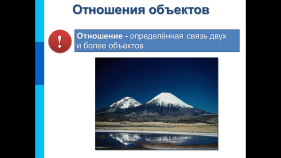 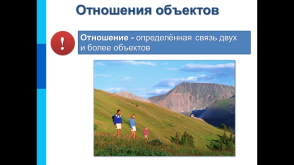 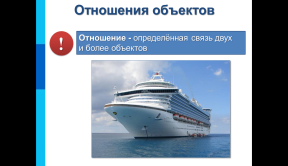 Какие связи (или отношения) вы здесь видите?Обсудите этот вопрос с соседом по парте.Слайд 4-7.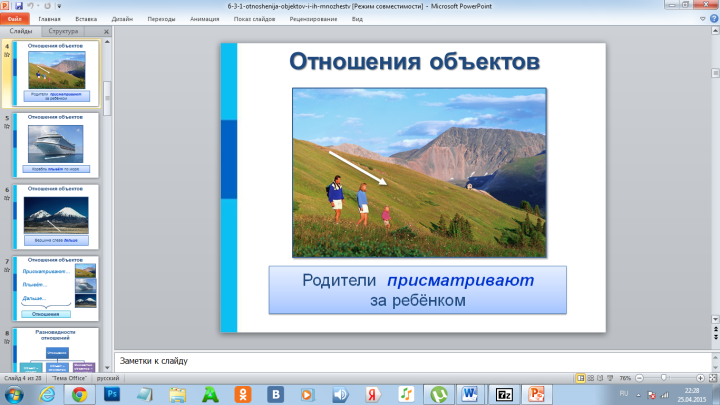 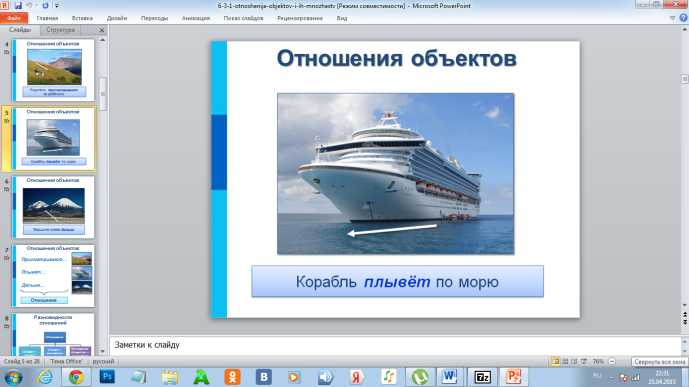 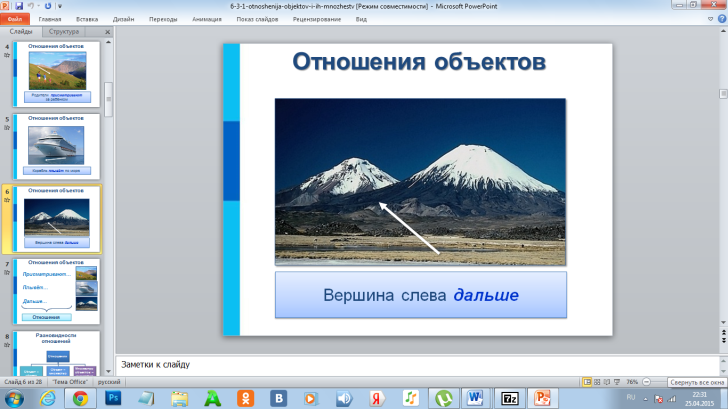 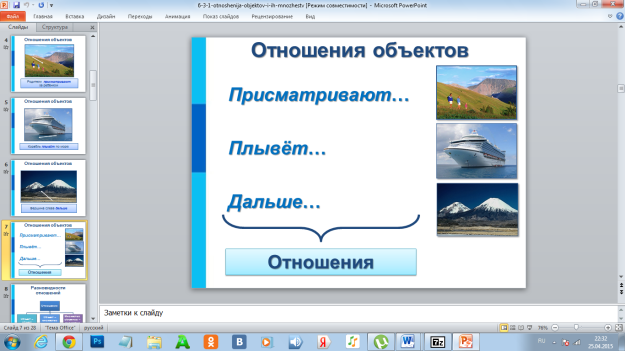 Учитель как-бы подтверждает вывод, что отношение – это взаимная связь, в которой находятся какие-либо объекты. И Отношения очень разнообразны.А теперь откроем тетрадь на странице 22 (задание 28), Определим аналогичные отношения Слайд 8.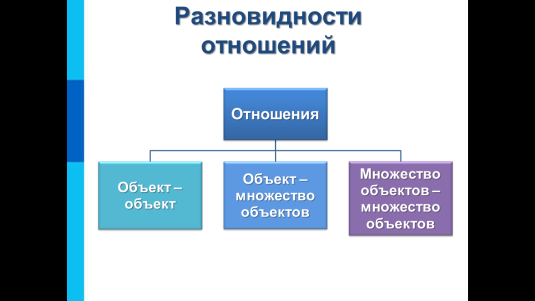 Как мы заметили разновидностей отношений очень много, но все их можно распределить на группыСлайд 8 - 13.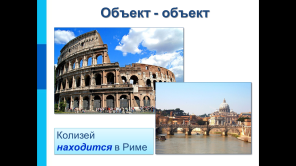 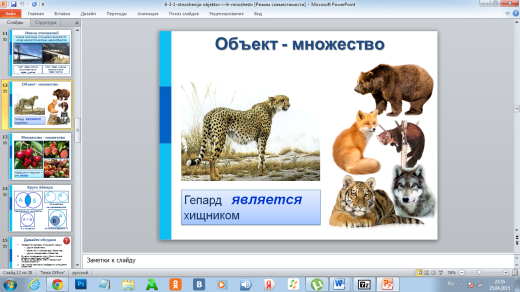 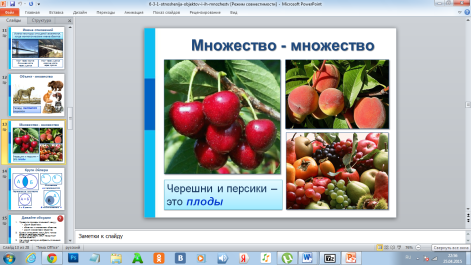 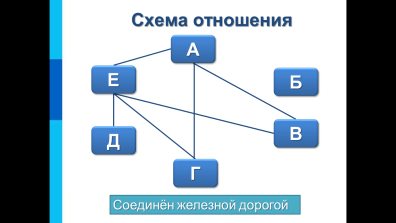 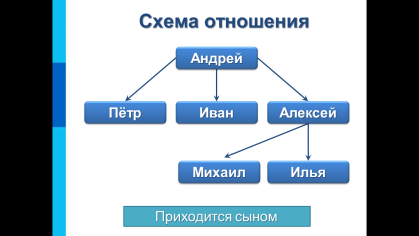 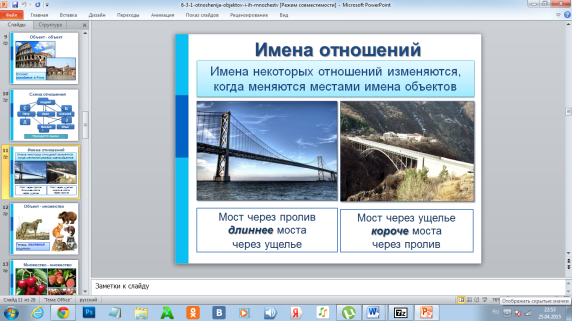 А теперь откроем тетрадь на странице 26 (задание 29), Определим какие связи отражают данные схемы отношений.Деятельность учителяСлайд 3.Отношения объектовОтношение - определённая связь двух 
и более объектовКакие связи (или отношения) вы здесь видите?Обсудите этот вопрос с соседом по парте.Слайд 4-7.Учитель как-бы подтверждает вывод, что отношение – это взаимная связь, в которой находятся какие-либо объекты. И Отношения очень разнообразны.А теперь откроем тетрадь на странице 22 (задание 28), Определим аналогичные отношения Слайд 8.Как мы заметили разновидностей отношений очень много, но все их можно распределить на группыСлайд 8 - 13.А теперь откроем тетрадь на странице 26 (задание 29), Определим какие связи отражают данные схемы отношений.Деятельность учителяСлайд 3.Отношения объектовОтношение - определённая связь двух 
и более объектовКакие связи (или отношения) вы здесь видите?Обсудите этот вопрос с соседом по парте.Слайд 4-7.Учитель как-бы подтверждает вывод, что отношение – это взаимная связь, в которой находятся какие-либо объекты. И Отношения очень разнообразны.А теперь откроем тетрадь на странице 22 (задание 28), Определим аналогичные отношения Слайд 8.Как мы заметили разновидностей отношений очень много, но все их можно распределить на группыСлайд 8 - 13.А теперь откроем тетрадь на странице 26 (задание 29), Определим какие связи отражают данные схемы отношений.Деятельность учащихсяОтветы учащихся могут быть различными:Учащиеся выполняют задание в тетрадь, обсуждая его.(работа в парах)Учащиеся выполняют задание в тетрадь, обсуждая его. (работа в парах)Деятельность учащихсяОтветы учащихся могут быть различными:Учащиеся выполняют задание в тетрадь, обсуждая его.(работа в парах)Учащиеся выполняют задание в тетрадь, обсуждая его. (работа в парах)Деятельность учащихсяОтветы учащихся могут быть различными:Учащиеся выполняют задание в тетрадь, обсуждая его.(работа в парах)Учащиеся выполняют задание в тетрадь, обсуждая его. (работа в парах)3. ЭТАП целеполагания 17 мин3. ЭТАП целеполагания 17 мин3. ЭТАП целеполагания 17 мин3. ЭТАП целеполагания 17 мин3. ЭТАП целеполагания 17 мин3. ЭТАП целеполагания 17 минДеятельность учителяРассказывает о наиболее удобном способе представлять графически множества – с помощью кругов Эйлера.Слайд 14.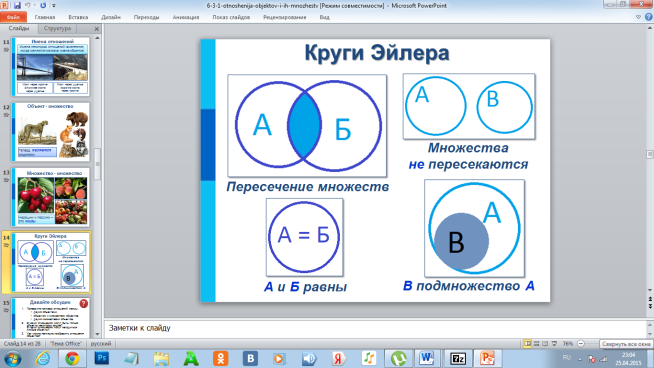 Слайд 15.Приведите примеры отношений между:двумя объектами;объектом и множеством объектов;двумя множествами объектов.В каких отношениях могут быть только объекты некоторых видов? 
В каких отношениях могут находиться любые объекты?Как можно наглядно изобразить отношения объектов? Приведите примеры пар объектов, имена отношений которых изменяются, когда меняются местами имена объектовСлайд 16-18.В зависимости от ситуации объект может рассматриваться как единое целое, либо распадаться на более мелкие объекты. Проанализируйте данные ситуации.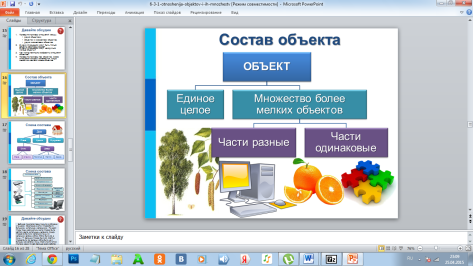 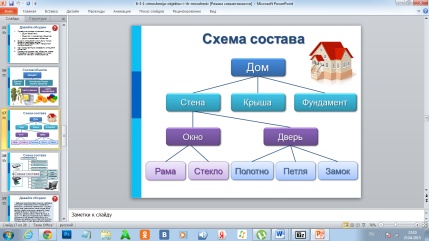 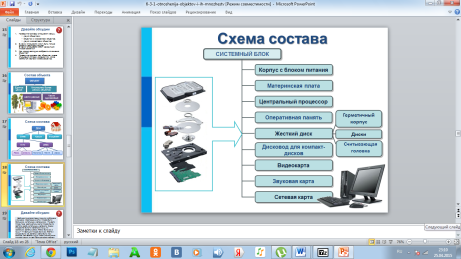 Приглашает включиться в практическую работу и самим потренироваться в определении соответствия между объектами и их частями.интерактивное задание «Состав – К» (N 193235) 
http://files.school-collection.edu.ru/dlrstore/c7f3bc16-a52b-440d-9f4c-480bd9b4372b/%5BNS-INF_4-04-04-08%5D_%5BIM_324%5D.swfинтерактивное задание «Состав – 1» (N 193137) 
http://files.school-collection.edu.ru/dlrstore/1835cdd5-f14e-499e-8271-e25f0e85694a/%5BNS-INF_4-04-01%5D_%5BIM_311%5D.swfинтерактивное задание «Состав – 2» (N 192987) 
http://files.school-collection.edu.ru/dlrstore/0cda4221-a3c7-4c03-94cf-11cac3f5768f/%5BNS-INF_4-04-01%5D_%5BIM_312%5D.swfинтерактивное задание «Состав – 3» (N 193216) 
http://files.school-collection.edu.ru/dlrstore/b68c1bf1-0d01-4280-a882-ba1a919adc6d/%5BNS-INF_4-04-01%5D_%5BIM_313%5D.swfинтерактивное задание «Состав – 4» (N 193006) 
http://files.school-collection.edu.ru/dlrstore/1be93b9c-7202-4fef-86f4-8f7343fbb53e/%5BNS-INF_4-04-01%5D_%5BIM_314%5D.swfинтерактивное задание «Состав – 5» (N 193185) 
http://files.school-collection.edu.ru/dlrstore/a3d6a649-a045-47b6-a630-8dde6626f895/%5BNS-INF_4-04-01%5D_%5BIM_315%5D.swfинтерактивное задание «Состав – 6» (N 193042) 
http://files.school-collection.edu.ru/dlrstore/6b57aab9-ad29-4fcd-af78-e70cf7cf8e20/%5BNS-INF_4-04-01%5D_%5BIM_316%5D.swfинтерактивное задание «Состав – 7» (N 193012) 
http://files.school-collection.edu.ru/dlrstore/2ab68ed7-4dca-4c11-af43-b6ea16334c39/%5BNS-INF_4-04-01%5D_%5BIM_317%5D.swfФизминуткаЗарядка для телаИ, конечно, зарядка для глаз.Посмотреть влево. Посмотреть вправо.
Круговые движения глазами: налево – вверх – направо – вниз – вправо – вверх – влево – вниз.
Поднять взгляд  вверх. Опустить взгляд вниз.
Быстро поморгать.Деятельность учителяРассказывает о наиболее удобном способе представлять графически множества – с помощью кругов Эйлера.Слайд 14.Слайд 15.Приведите примеры отношений между:двумя объектами;объектом и множеством объектов;двумя множествами объектов.В каких отношениях могут быть только объекты некоторых видов? 
В каких отношениях могут находиться любые объекты?Как можно наглядно изобразить отношения объектов? Приведите примеры пар объектов, имена отношений которых изменяются, когда меняются местами имена объектовСлайд 16-18.В зависимости от ситуации объект может рассматриваться как единое целое, либо распадаться на более мелкие объекты. Проанализируйте данные ситуации.Приглашает включиться в практическую работу и самим потренироваться в определении соответствия между объектами и их частями.интерактивное задание «Состав – К» (N 193235) 
http://files.school-collection.edu.ru/dlrstore/c7f3bc16-a52b-440d-9f4c-480bd9b4372b/%5BNS-INF_4-04-04-08%5D_%5BIM_324%5D.swfинтерактивное задание «Состав – 1» (N 193137) 
http://files.school-collection.edu.ru/dlrstore/1835cdd5-f14e-499e-8271-e25f0e85694a/%5BNS-INF_4-04-01%5D_%5BIM_311%5D.swfинтерактивное задание «Состав – 2» (N 192987) 
http://files.school-collection.edu.ru/dlrstore/0cda4221-a3c7-4c03-94cf-11cac3f5768f/%5BNS-INF_4-04-01%5D_%5BIM_312%5D.swfинтерактивное задание «Состав – 3» (N 193216) 
http://files.school-collection.edu.ru/dlrstore/b68c1bf1-0d01-4280-a882-ba1a919adc6d/%5BNS-INF_4-04-01%5D_%5BIM_313%5D.swfинтерактивное задание «Состав – 4» (N 193006) 
http://files.school-collection.edu.ru/dlrstore/1be93b9c-7202-4fef-86f4-8f7343fbb53e/%5BNS-INF_4-04-01%5D_%5BIM_314%5D.swfинтерактивное задание «Состав – 5» (N 193185) 
http://files.school-collection.edu.ru/dlrstore/a3d6a649-a045-47b6-a630-8dde6626f895/%5BNS-INF_4-04-01%5D_%5BIM_315%5D.swfинтерактивное задание «Состав – 6» (N 193042) 
http://files.school-collection.edu.ru/dlrstore/6b57aab9-ad29-4fcd-af78-e70cf7cf8e20/%5BNS-INF_4-04-01%5D_%5BIM_316%5D.swfинтерактивное задание «Состав – 7» (N 193012) 
http://files.school-collection.edu.ru/dlrstore/2ab68ed7-4dca-4c11-af43-b6ea16334c39/%5BNS-INF_4-04-01%5D_%5BIM_317%5D.swfФизминуткаЗарядка для телаИ, конечно, зарядка для глаз.Посмотреть влево. Посмотреть вправо.
Круговые движения глазами: налево – вверх – направо – вниз – вправо – вверх – влево – вниз.
Поднять взгляд  вверх. Опустить взгляд вниз.
Быстро поморгать.Деятельность учителяРассказывает о наиболее удобном способе представлять графически множества – с помощью кругов Эйлера.Слайд 14.Слайд 15.Приведите примеры отношений между:двумя объектами;объектом и множеством объектов;двумя множествами объектов.В каких отношениях могут быть только объекты некоторых видов? 
В каких отношениях могут находиться любые объекты?Как можно наглядно изобразить отношения объектов? Приведите примеры пар объектов, имена отношений которых изменяются, когда меняются местами имена объектовСлайд 16-18.В зависимости от ситуации объект может рассматриваться как единое целое, либо распадаться на более мелкие объекты. Проанализируйте данные ситуации.Приглашает включиться в практическую работу и самим потренироваться в определении соответствия между объектами и их частями.интерактивное задание «Состав – К» (N 193235) 
http://files.school-collection.edu.ru/dlrstore/c7f3bc16-a52b-440d-9f4c-480bd9b4372b/%5BNS-INF_4-04-04-08%5D_%5BIM_324%5D.swfинтерактивное задание «Состав – 1» (N 193137) 
http://files.school-collection.edu.ru/dlrstore/1835cdd5-f14e-499e-8271-e25f0e85694a/%5BNS-INF_4-04-01%5D_%5BIM_311%5D.swfинтерактивное задание «Состав – 2» (N 192987) 
http://files.school-collection.edu.ru/dlrstore/0cda4221-a3c7-4c03-94cf-11cac3f5768f/%5BNS-INF_4-04-01%5D_%5BIM_312%5D.swfинтерактивное задание «Состав – 3» (N 193216) 
http://files.school-collection.edu.ru/dlrstore/b68c1bf1-0d01-4280-a882-ba1a919adc6d/%5BNS-INF_4-04-01%5D_%5BIM_313%5D.swfинтерактивное задание «Состав – 4» (N 193006) 
http://files.school-collection.edu.ru/dlrstore/1be93b9c-7202-4fef-86f4-8f7343fbb53e/%5BNS-INF_4-04-01%5D_%5BIM_314%5D.swfинтерактивное задание «Состав – 5» (N 193185) 
http://files.school-collection.edu.ru/dlrstore/a3d6a649-a045-47b6-a630-8dde6626f895/%5BNS-INF_4-04-01%5D_%5BIM_315%5D.swfинтерактивное задание «Состав – 6» (N 193042) 
http://files.school-collection.edu.ru/dlrstore/6b57aab9-ad29-4fcd-af78-e70cf7cf8e20/%5BNS-INF_4-04-01%5D_%5BIM_316%5D.swfинтерактивное задание «Состав – 7» (N 193012) 
http://files.school-collection.edu.ru/dlrstore/2ab68ed7-4dca-4c11-af43-b6ea16334c39/%5BNS-INF_4-04-01%5D_%5BIM_317%5D.swfФизминуткаЗарядка для телаИ, конечно, зарядка для глаз.Посмотреть влево. Посмотреть вправо.
Круговые движения глазами: налево – вверх – направо – вниз – вправо – вверх – влево – вниз.
Поднять взгляд  вверх. Опустить взгляд вниз.
Быстро поморгать.Деятельность учащихсяУчащиеся пробуют отвечать на вопросы, обсуждают их.Учащиеся анализируют ситуации и делают выводы.Учащиеся на компьютерах выполняют интерактивные заданияУчащиеся встали из-за компьютеров:Сели - встали, сели - встали.
До земли рукой достали.
Ножками потопали,
Ручками похлопали.Выполняют зарядку для зрения:Раз –налево, два – направо,
Три –наверх, четыре — вниз.
А теперь по кругу смотрим,
Чтобы лучше видеть мир.
Взгляд  направим ближе, дальше,
Тренируя мышцу глаз.
Видеть скоро будем лучше,
Убедитесь вы сейчас!
А теперь нажмем немного
А теперь нажмем немного
Точки возле своих глаз.
Сил дадим им много-много,
Чтоб усилить в «тыщу» раз!Деятельность учащихсяУчащиеся пробуют отвечать на вопросы, обсуждают их.Учащиеся анализируют ситуации и делают выводы.Учащиеся на компьютерах выполняют интерактивные заданияУчащиеся встали из-за компьютеров:Сели - встали, сели - встали.
До земли рукой достали.
Ножками потопали,
Ручками похлопали.Выполняют зарядку для зрения:Раз –налево, два – направо,
Три –наверх, четыре — вниз.
А теперь по кругу смотрим,
Чтобы лучше видеть мир.
Взгляд  направим ближе, дальше,
Тренируя мышцу глаз.
Видеть скоро будем лучше,
Убедитесь вы сейчас!
А теперь нажмем немного
А теперь нажмем немного
Точки возле своих глаз.
Сил дадим им много-много,
Чтоб усилить в «тыщу» раз!Деятельность учащихсяУчащиеся пробуют отвечать на вопросы, обсуждают их.Учащиеся анализируют ситуации и делают выводы.Учащиеся на компьютерах выполняют интерактивные заданияУчащиеся встали из-за компьютеров:Сели - встали, сели - встали.
До земли рукой достали.
Ножками потопали,
Ручками похлопали.Выполняют зарядку для зрения:Раз –налево, два – направо,
Три –наверх, четыре — вниз.
А теперь по кругу смотрим,
Чтобы лучше видеть мир.
Взгляд  направим ближе, дальше,
Тренируя мышцу глаз.
Видеть скоро будем лучше,
Убедитесь вы сейчас!
А теперь нажмем немного
А теперь нажмем немного
Точки возле своих глаз.
Сил дадим им много-много,
Чтоб усилить в «тыщу» раз!Компьютерный практикум.Компьютерный практикум.Компьютерный практикум.Учащиеся выполняют задания 1-3 работы № 3 «Повторяем возможности графического редактора – инструмента создания графических объектов».Учащиеся выполняют задания 1-3 работы № 3 «Повторяем возможности графического редактора – инструмента создания графических объектов».Учащиеся выполняют задания 1-3 работы № 3 «Повторяем возможности графического редактора – инструмента создания графических объектов».4. ЭТАП планирования 6 мин4. ЭТАП планирования 6 мин4. ЭТАП планирования 6 мин4. ЭТАП планирования 6 мин4. ЭТАП планирования 6 мин4. ЭТАП планирования 6 минДеятельность учителяПредлагает решить задачуСлайд 19.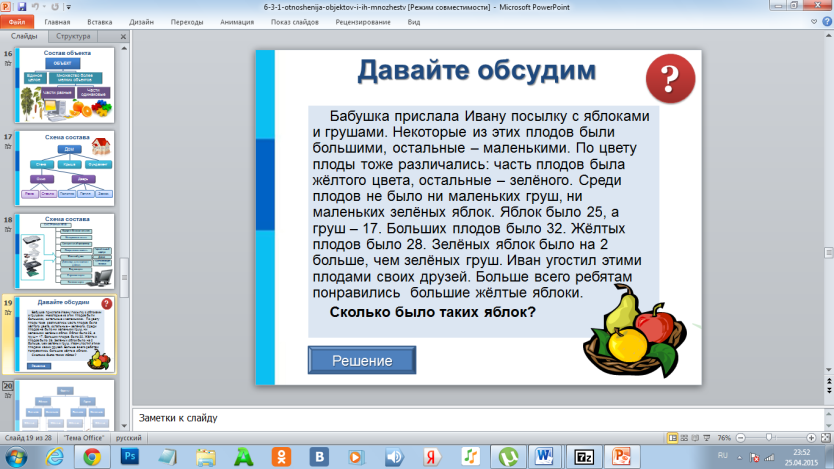 Выявление места и причины затрудненияЕсли учащиеся не смогли дать правильный, ответ демонстрируется (Слайд 20-24).Слайд 25.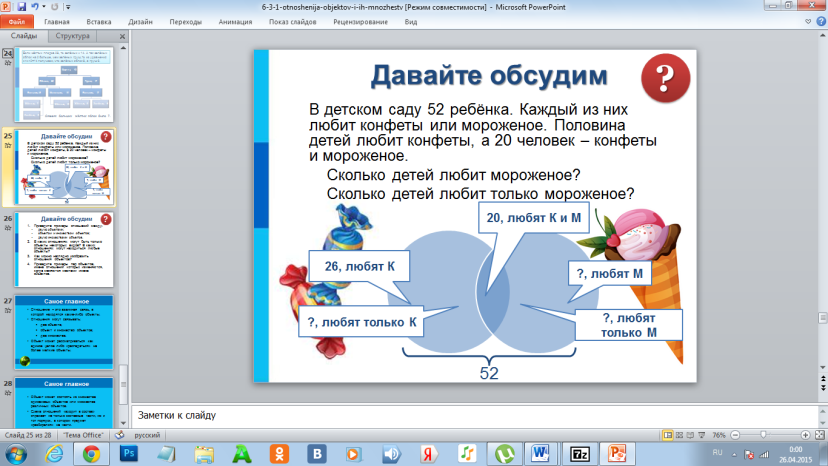 Контролирует и помогает учащимсяДеятельность учителяПредлагает решить задачуСлайд 19.Выявление места и причины затрудненияЕсли учащиеся не смогли дать правильный, ответ демонстрируется (Слайд 20-24).Слайд 25.Контролирует и помогает учащимсяДеятельность учителяПредлагает решить задачуСлайд 19.Выявление места и причины затрудненияЕсли учащиеся не смогли дать правильный, ответ демонстрируется (Слайд 20-24).Слайд 25.Контролирует и помогает учащимсяДеятельность учащихсяУчащиеся работают в группах. Каждая группа готовит свой ответ и рассказывает, к какому выводу они пришли.Вместе с учителем учащиеся определяют место и причину затруднения, возможно ли решить данную ситуацию.Деятельность учащихсяУчащиеся работают в группах. Каждая группа готовит свой ответ и рассказывает, к какому выводу они пришли.Вместе с учителем учащиеся определяют место и причину затруднения, возможно ли решить данную ситуацию.Деятельность учащихсяУчащиеся работают в группах. Каждая группа готовит свой ответ и рассказывает, к какому выводу они пришли.Вместе с учителем учащиеся определяют место и причину затруднения, возможно ли решить данную ситуацию.5 ЭТАП"Открытие" нового знании 3 мин5 ЭТАП"Открытие" нового знании 3 мин5 ЭТАП"Открытие" нового знании 3 мин5 ЭТАП"Открытие" нового знании 3 мин5 ЭТАП"Открытие" нового знании 3 мин5 ЭТАП"Открытие" нового знании 3 минДеятельность учителяУчитель предлагает самостоятельно ответить на вопросы (прием ЗУХ)Что я зналЧто узнал новогоЧто хочу узнать подробнее Совместное обсуждение полученных ответов.Слайд 26.Приведите примеры отношений между:двумя объектами;объектом и множеством объектов;двумя множествами объектов.В каких отношениях могут быть только объекты некоторых видов? 
В каких отношениях могут находиться любые объекты?Как можно наглядно изобразить отношения объектов? Приведите примеры пар объектов, имена отношений которых изменяются, когда меняются местами имена объектовДеятельность учителяУчитель предлагает самостоятельно ответить на вопросы (прием ЗУХ)Что я зналЧто узнал новогоЧто хочу узнать подробнее Совместное обсуждение полученных ответов.Слайд 26.Приведите примеры отношений между:двумя объектами;объектом и множеством объектов;двумя множествами объектов.В каких отношениях могут быть только объекты некоторых видов? 
В каких отношениях могут находиться любые объекты?Как можно наглядно изобразить отношения объектов? Приведите примеры пар объектов, имена отношений которых изменяются, когда меняются местами имена объектовДеятельность учителяУчитель предлагает самостоятельно ответить на вопросы (прием ЗУХ)Что я зналЧто узнал новогоЧто хочу узнать подробнее Совместное обсуждение полученных ответов.Слайд 26.Приведите примеры отношений между:двумя объектами;объектом и множеством объектов;двумя множествами объектов.В каких отношениях могут быть только объекты некоторых видов? 
В каких отношениях могут находиться любые объекты?Как можно наглядно изобразить отношения объектов? Приведите примеры пар объектов, имена отношений которых изменяются, когда меняются местами имена объектовДеятельность учащихсяУчащиеся записывают ответы в тетради.Далее их проговаривают.Деятельность учащихсяУчащиеся записывают ответы в тетради.Далее их проговаривают.Деятельность учащихсяУчащиеся записывают ответы в тетради.Далее их проговаривают.6  ЭТАП Учебные действия по реализации плана. Выражение решения. Применение нового знания 2 мин6  ЭТАП Учебные действия по реализации плана. Выражение решения. Применение нового знания 2 мин6  ЭТАП Учебные действия по реализации плана. Выражение решения. Применение нового знания 2 мин6  ЭТАП Учебные действия по реализации плана. Выражение решения. Применение нового знания 2 мин6  ЭТАП Учебные действия по реализации плана. Выражение решения. Применение нового знания 2 мин6  ЭТАП Учебные действия по реализации плана. Выражение решения. Применение нового знания 2 минДеятельность учителяУчитель обращается к ученикам: Слайд 27-28.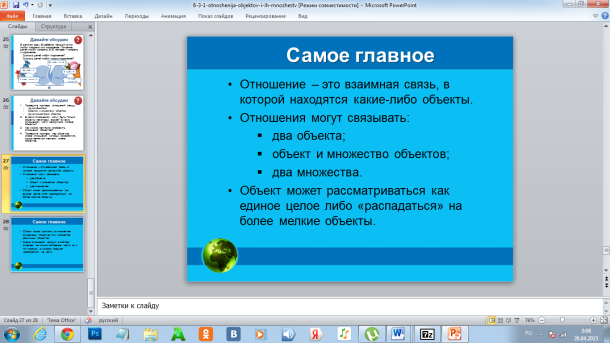 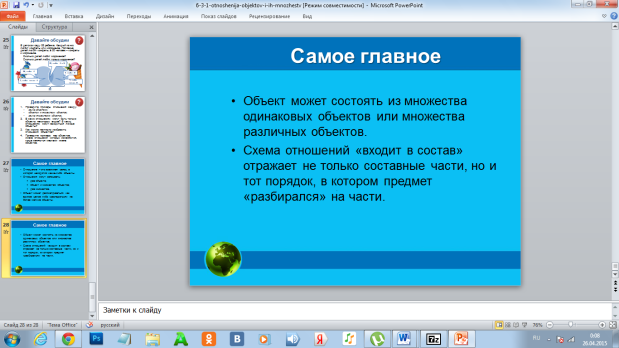 Деятельность учителяУчитель обращается к ученикам: Слайд 27-28.Деятельность учителяУчитель обращается к ученикам: Слайд 27-28.Деятельность ученикаПовторяют изученный материалДеятельность ученикаПовторяют изученный материалДеятельность ученикаПовторяют изученный материал7 ЭТАП Рефлексия (итог урока)  – 3 мин7 ЭТАП Рефлексия (итог урока)  – 3 мин7 ЭТАП Рефлексия (итог урока)  – 3 мин7 ЭТАП Рефлексия (итог урока)  – 3 мин7 ЭТАП Рефлексия (итог урока)  – 3 мин7 ЭТАП Рефлексия (итог урока)  – 3 минДеятельность учителяПодводится итог урока вопросами: Каким образом выражают отношения между объектами? Что такое круги Эйлера?Что такое схема отношения и схема состава? Чем они отличаются?Деятельность учителяПодводится итог урока вопросами: Каким образом выражают отношения между объектами? Что такое круги Эйлера?Что такое схема отношения и схема состава? Чем они отличаются?Деятельность учителяПодводится итог урока вопросами: Каким образом выражают отношения между объектами? Что такое круги Эйлера?Что такое схема отношения и схема состава? Чем они отличаются?Деятельность учащихсяУчащиеся отвечают на вопросы.Деятельность учащихсяУчащиеся отвечают на вопросы.Деятельность учащихсяУчащиеся отвечают на вопросы.8 ЭТАП Домашнее задание – 1 минДифференцированное домашнее задание: По учебнику §3.Тетрадь № 34, 40, 42, 468 ЭТАП Домашнее задание – 1 минДифференцированное домашнее задание: По учебнику §3.Тетрадь № 34, 40, 42, 468 ЭТАП Домашнее задание – 1 минДифференцированное домашнее задание: По учебнику §3.Тетрадь № 34, 40, 42, 468 ЭТАП Домашнее задание – 1 минДифференцированное домашнее задание: По учебнику §3.Тетрадь № 34, 40, 42, 468 ЭТАП Домашнее задание – 1 минДифференцированное домашнее задание: По учебнику §3.Тетрадь № 34, 40, 42, 468 ЭТАП Домашнее задание – 1 минДифференцированное домашнее задание: По учебнику §3.Тетрадь № 34, 40, 42, 46